         MINISTERO DELL’ISTRUZIONE, DELL’UNIVERSITA’ E DELLA RICERCA  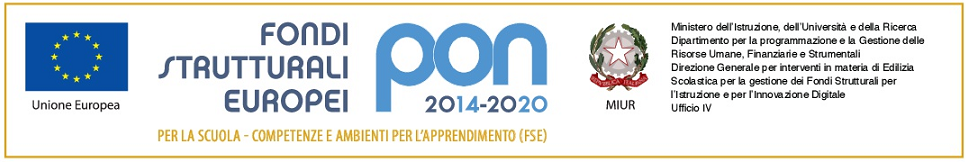 ISTITUTO COMPRENSIVO STATALE “RITA LEVI-MONTALCINI” 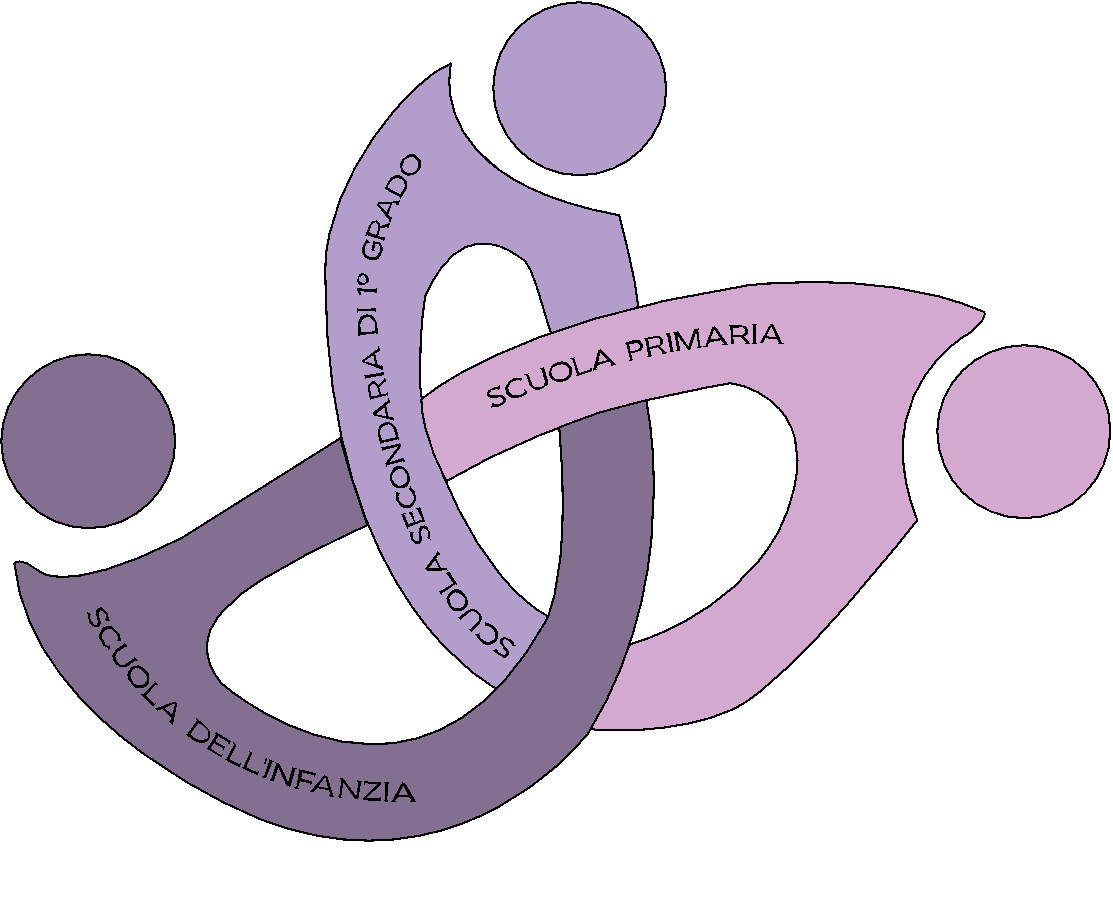 BAGNOLO CREMASCO26010 Vicolo Clavelli, 28 - Tel. 0373-648107 – CM CRIC82800EEmail: CRIC82800E@istruzione.it - PEC: CRIC82800E@pec.istruzione.it 			      Spett.le                                                                              Istituto Comprensivo “Rita Levi Montalcini”di Bagnolo CremascoOggetto: Richiesta nulla osta.Alunno/a _______________________________________________________________nato/a a ____________________________________ prov. ______ il ______________Il/La sottorscritto/a _______________________________________________________genitore dell’alunno/a ____________________________________________________frequentante la classe ______ sezione _________ presso la Scuola   □ Primaria				di □ Bagnolo Cremasco 		□ Secondaria di I^ Grado		    □ Chieve					    □ Monte Cremasco    □ Vaiano Cremascochiedela concessione del nulla-osta, affinché possa iscrivere il/la figlio/a pressol’Istituto ___________________________ di _____________________________nella classe ______ □ Scuola Primaria 	□ Scuola Secondaria di I^ Grado anno scolastico _______/_______per i seguenti motivi:_____________________________________________________________________________________________________________________________________________________________________________________________________________________Data, ____________________                                                                  Firma _________________________________                                                                  Firma _________________________________